ЧИТАЕМ ВМЕСТЕ с детьми младшего возраста А. Барто из цикла «Игрушки»»В. Драгунский "Что я люблю"»Русская  народная сказка «Репка».Сказка «Колобок» К.И. Чуковского «Муха-цокотуха».  Ю. Тувим «Овощи»  И.Токмаковой «Купите лук…» Э. Мошковская «Чужая морковка»Н. Егоров «Редиска, тыква, морковка». .В.А. Автононова «Мой город»С. Михалкова «Моя улица»З. Александрова «Родина»И. Суриков. «Вот моя деревня».
«Автомобиль и метро» Н.НосовС. Маршак «Мяч», В. Берестов «Про машину». «Самокат» Н. Кончаловский.Сказка «Кошкин дом». З.Александрова стихотворение «Мой мишка»  Русская народная песенка «Пошёл котик на торжок…» Рассказ Е. Чарушина «Ёж»Сказка «Рукавичка»  «В магазине игрушек» Ч. ЯнчарскогоК. Чуковский "Федорино горе"»К.И. Чуковского «Айболит», «Путаница»  Потешка «Ой ты заюшка-пострел…» Потешки, прибаутки: «Петушки», «Чем ты занят,заяц?» «Шлепают гуськом».Сказка В. Сутеева «Кто сказал мяу?» В. Мировича «Листопад» А.Блок «Зайчик» и А.Плещеев «Осень». Е. Аддиенко «Осень пришла».М.Ивенсен «Падают листья» Сказка «Теремок»А. Горьковенко «Огород». Ю. Коринец «Последнее яблоко»Пчельникова А. - ПтичкаЕ.Чарушин «Почему Тюпа не ловит птиц».В.Берестов «О чём поют воробышки?»Русские народные потешки о птицахЛ. Толстой « Птица свила гнездо…» Т.Д. Голуб (кубанский автор) «Дождик» А. Плещеев «Осень наступила»  Е. Чарушин рассказ «Волчишко» потешка «Котя, котенька коток»Я. Аким «Мама» Е. Благинина, стихотворение «Вот какая мама» «Солнышко, похожее на маму» А. Павлова. А. Барто «Разговор с мамой» . С.Маршак «Сказка о глупом мышонке»Русская народная сказка «Козлятки и волк» Сказка Л.Н. Толстого «Три медведя»Сказка «Заюшкина избушка» Сказка «У страха глаза велики»Потешка «Как по снегу, по метели трое саночек летели». Русская народная сказка: «Снегурочка». Сказка «Снегурушка и лиса». В. Берестова: «Снегопад».  «Сказки народов мира»К.И. Чуковскй «Мойдодыр» Русская народная сказка «Маша и медведь»Русская народная сказка «Петушок и курочка»К. Чуковский «Цыпленок»      А. Крылова «История с ежом», «Заболел петух ангиной»Е, Трутневой «С новым годом!»К.Чуковский "Ёлка"С. Козлова «Как ежик, ослик и медвежонок встречали Новый год»А.Усачёв "Дед Мороз","Новый год", "Марш снеговиков" В. Голявкин  «Как я встречал Новый год»А. Кондратьева «Метель»  Л.Воронкова рассказ «Снег идёт» В.Даль « Девочка-снегурочка»Русская народная сказка «Морозко»Л. Воронковой «Снег идёт» Сказка «Гуси-лебеди»С.Я. Маршак «Сказка о глупом мышонке» Русская народная сказка «Сестрица Аленушка и братец Иванушка».А. Барто «Мама уходит на работу». Русская народная сказка «Волк и семеро козлят».Русская народная сказка «Зимняя лесная сказка».С.Маршак «Детки в клетке»Е. Благининой «Прилетайте» В. Даль «Ворона»К. И. Чуковский «Цыплёнок»Н. Найденовой «Птичка» И. Токмакова «Стоит фонарь на улице. Под ним снежинки кружатся …»Сказка «Заюшкина избушка» М. Клокова «Зима прошла» А. Ошнуров «В нашей армии» О. Бундур «Солдат» «Бей, барабан!» И.Гамазкова. Т. Боков «Как папа»Русская народная сказка «Петушок и бобовое зёрнышко» Л. Н. Толстой рассказ «Правда всего дороже» В. Маяковский «Что такое хорошо и что такое плохо»С. Я. Маршака: «Ежели вы вежливы».А. Плещеев «Весна» А.Барто «Все на всех»С. Капутикян «Моя бабушка» Ш. Перро «Мальчик с пальчик»С. Маршак «Перчатки»,К.И.Чуковский «Федорино горе»русская народная сказка «Лиса и журавель».  С. Маршак «Кошкин дом»П. Голосов «Сказка о заячьем теремке и опасном коробке» Б. Житков «Дым»Н. Пикулаева «Пожарная машина»;К. И Чуковский «Путаница»А. Барто «Грузовик».Э. Милер «Кротик и автомобильчик».В.Сутеев «Кораблик» А. Майков «Ласточка» Н. Сладков «Грачи прилетели;С. Городецкий «Как птицы учились строить гнезда»,Т. Нужина «Воробьи», «Ласточка»,О. Ахметов «В космосе так здорово!» А.Хаят «Все планеты по порядку»Н.Носов «Незнайка на луне» «Цветик семицветик» В.КатаевРусская народная сказка «Кот, петух и лиса» «Дядя Степа» С.МихалковОлеся Емельянова «Врач»Б.Заходер «Строители»"Шофёры" Курбан Чолиев.Б. Заходер «Все работы хороши»;«Праздник» Я. Тайца В. Степанова, Е. Благинина «Огонёк»,Я. Колас «Цветок».А. К. Толстой «Колокольчики мои…»,Н. Саконская «Где мой мальчик?» Русская народная сказка «Гуси-лебеди» Русская народная сказка «Сестрица Алёнушка и братец Иванушка» Татьяна Шапиро «День Победы» З. Александров «Дозор».Русская народная закличка «Солнышко-вёдрышко»К.Ушинский «Лето»Виталий Бианки «Как муравьишка домой спешил»Н. Сладков «Поле вокруг зеленое…»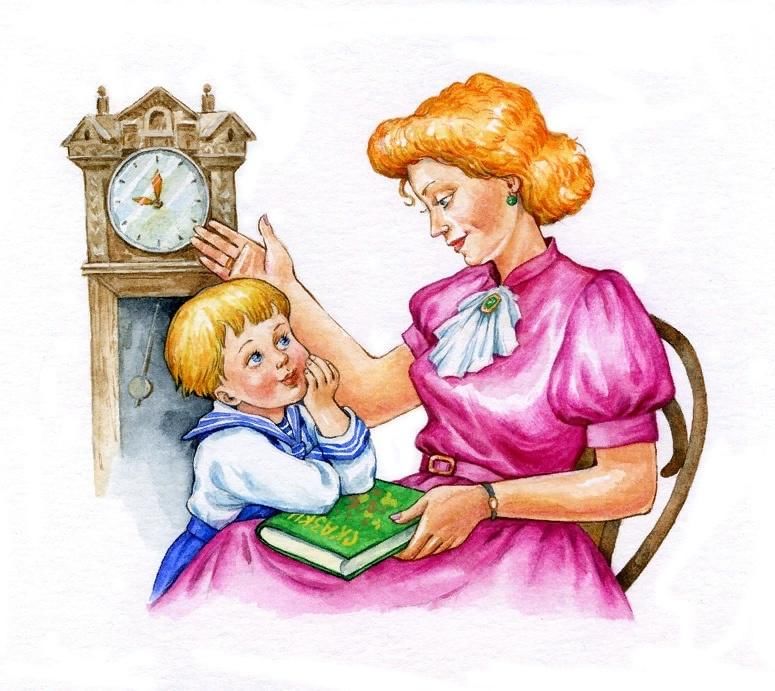 